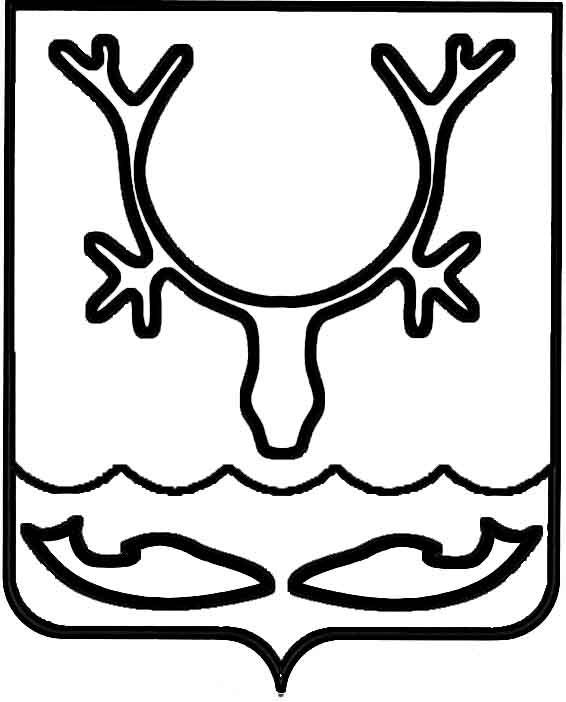 Администрация МО "Городской округ "Город Нарьян-Мар"ПОСТАНОВЛЕНИЕот “____” __________________ № ____________		г. Нарьян-МарНа основании части 4 статьи 19 Федерального закона от 05.04.2013 № 44-ФЗ  "О контрактной системе в сфере закупок товаров, работ, услуг для обеспечения государственных и муниципальных нужд", в целях приведения в соответствие                        с Общими требованиями к порядку разработки и принятия правовых актов                           о нормировании в сфере закупок, содержанию указанных актов и обеспечению их исполнения, утвержденными Постановлением Правительства Российской Федерации от 18.05.2015 № 476, Администрация муниципального образования "Городской округ "Город Нарьян-Мар"П О С Т А Н О В Л Я Е Т:1.	Внести следующие изменения в Требования к порядку разработки и принятия правовых актов о нормировании в сфере закупок для обеспечения нужд муниципального образования "Городской округ "Город Нарьян-Мар", содержанию указанных актов и обеспечению их исполнения, утвержденные постановлением Администрации МО "Городской округ "Город Нарьян-Мар" от 29.12.2015 № 1632:1.1.	Пункт 4 Требований после слов "обсуждение в целях общественного контроля" дополнить словами ", проекты правовых актов".1.2.	В пункте 4 Требований слова "указанных" и "и региональной информационной системе в сфере закупок" исключить.1.3.	В пункте 8 Требований слова "при необходимости" исключить.1.4.	В пунктах 5, 9 и 15 Требований слова "и региональной информационной системе в сфере закупок" исключить.1.5.	Дополнить Требования пунктами следующего содержания:"10.	Проекты правовых актов, указанных в третьем абзаце подпункта 1 и третьем абзаце подпункта 2 пункта 1 настоящего документа, подлежат обязательному предварительному обсуждению на заседаниях Общественного Совета                                 при Администрации МО "Городской округ "Город Нарьян-Мар" (далее – Общественный Совет).11.	По результатам рассмотрения проектов правовых актов, указанных                           в третьем абзаце подпункта 1 и третьем абзаце подпункта 2 пункта 1 настоящего документа, Общественный Совет принимает одно из следующих решений:1)	о необходимости доработки проекта правового акта;2)	о возможности принятия правового акта.12.	Решение, принятое Общественным Советом, оформляется протоколом, подписываемым председательствующим на заседании Общественного Совета, который не позднее 3 рабочих дней со дня принятия соответствующего решения размещается в установленном порядке на официальном сайте муниципального образования "Городской округ "Город Нарьян-Мар" (www.adm-nmar.ru).".1.6.	Пункты 10 – 20 считать, соответственно, пунктами 13 – 23.2.	Настоящее постановление вступает в силу с момента подписания и подлежит официальному опубликованию.0108.2016875О внесении изменений в Требования                      к порядку разработки и принятия правовых актов о нормировании в сфере закупок, содержанию указанных актов и обеспечению   их исполнения, утвержденные постановлением Администрации МО "Городской округ "Город Нарьян-Мар" от 29.12.2015 № 1632Глава МО "Городской округ "Город Нарьян-Мар" Т.В.Федорова